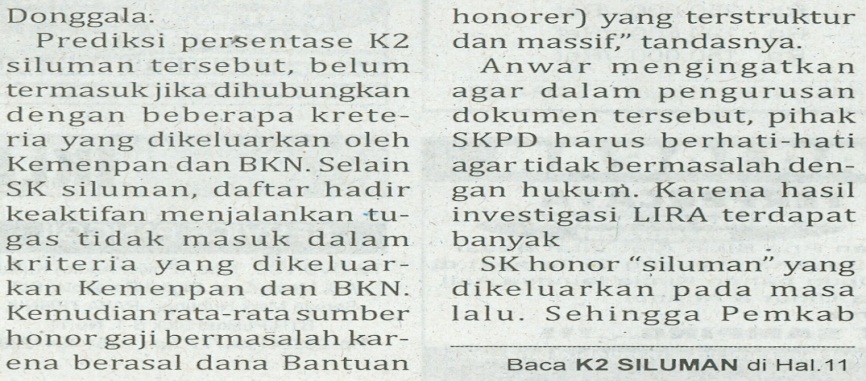 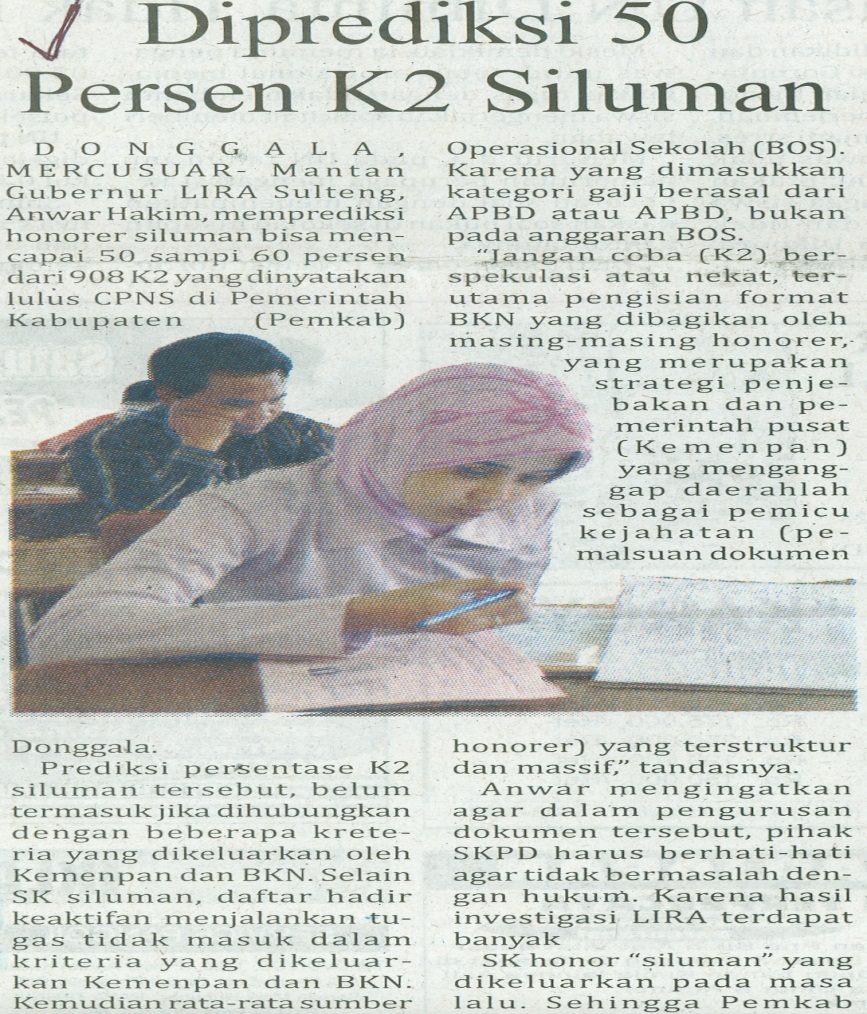 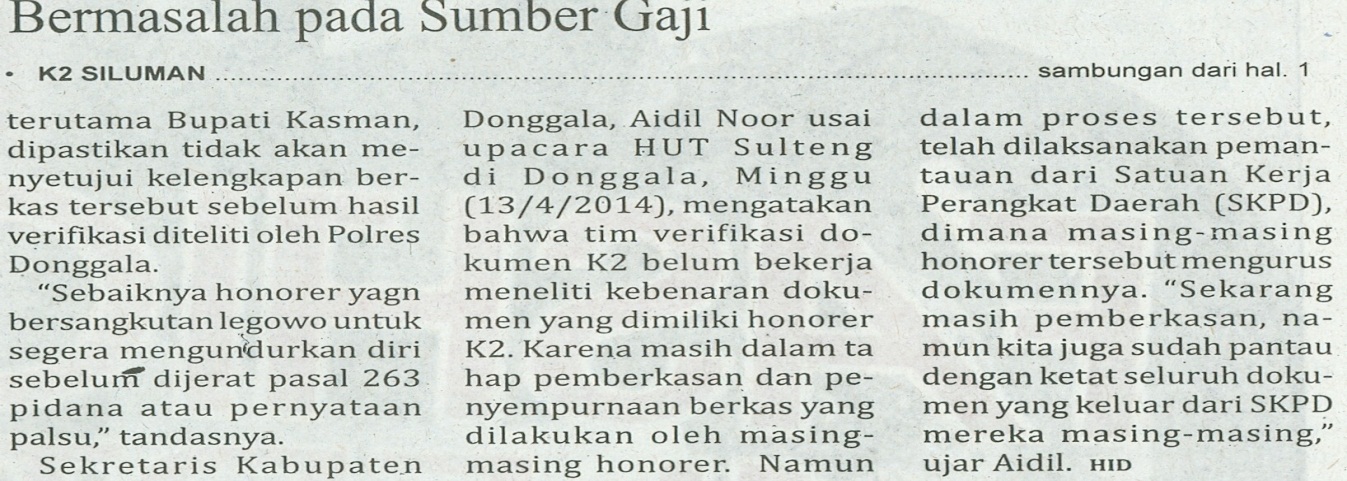 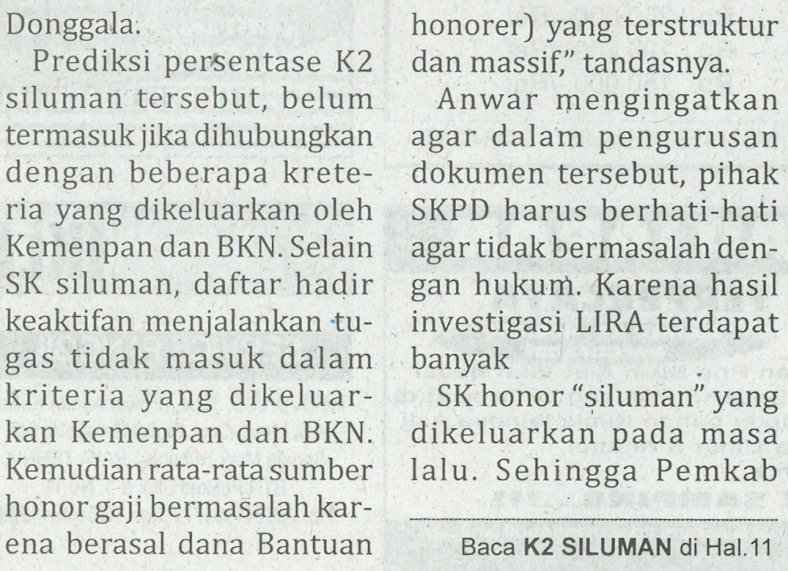 Harian    	:MercusuarKasubaudSulteng IHari, tanggal:Senin, 14 April 2014KasubaudSulteng IKeterangan:Halaman 01, Kolom 06-08; Halaman 11 Kolom 20-22KasubaudSulteng IEntitas:Kabupaten DonggalaKasubaudSulteng I